在线考试流程1、打开浏览器输入地址：www.hcvt.cn （海南职业技术学院 ）如下图，点击“职教云”进入。（本次在线考试时间为：5月1日上午8点-5月6日下午6点。）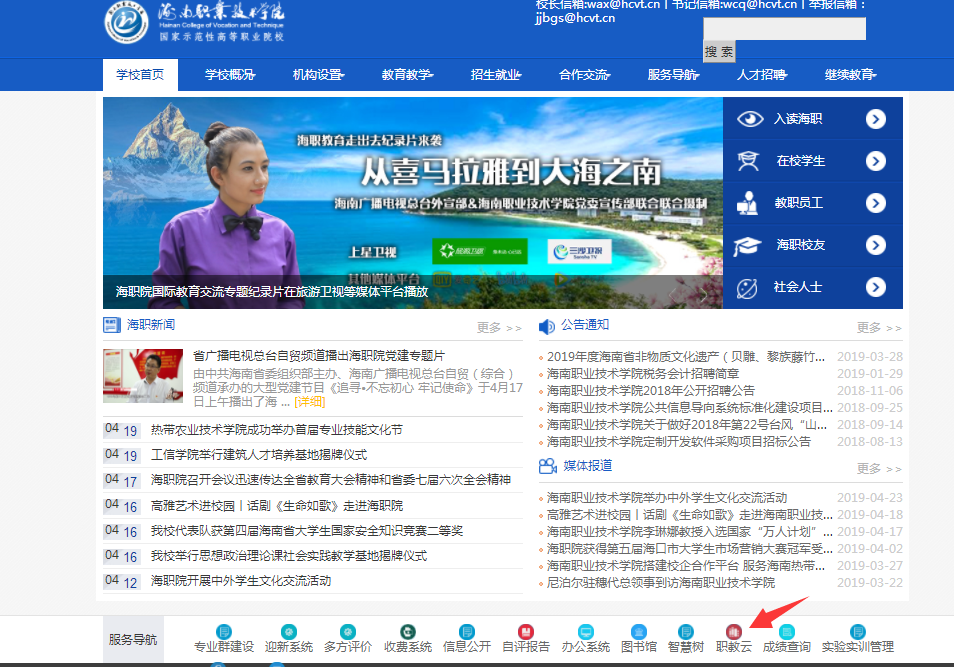 2、进入职教云页面输入账号、密码，账号为wj+学号，初始密码为hnzyjsxy，进入系统后会提示修改初始密码。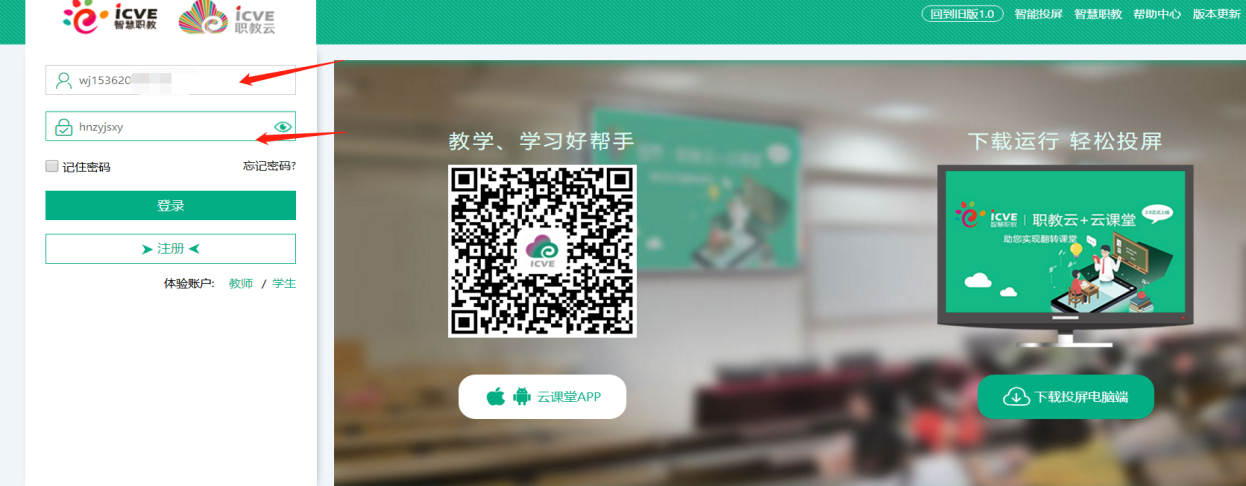 3.选择科目、点击我的考试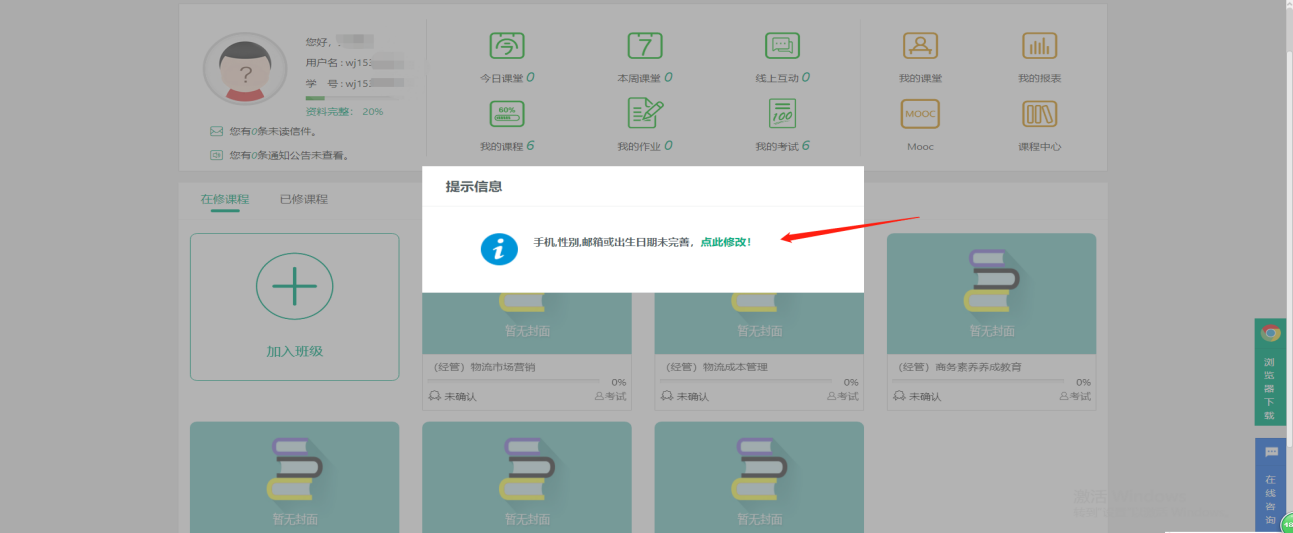 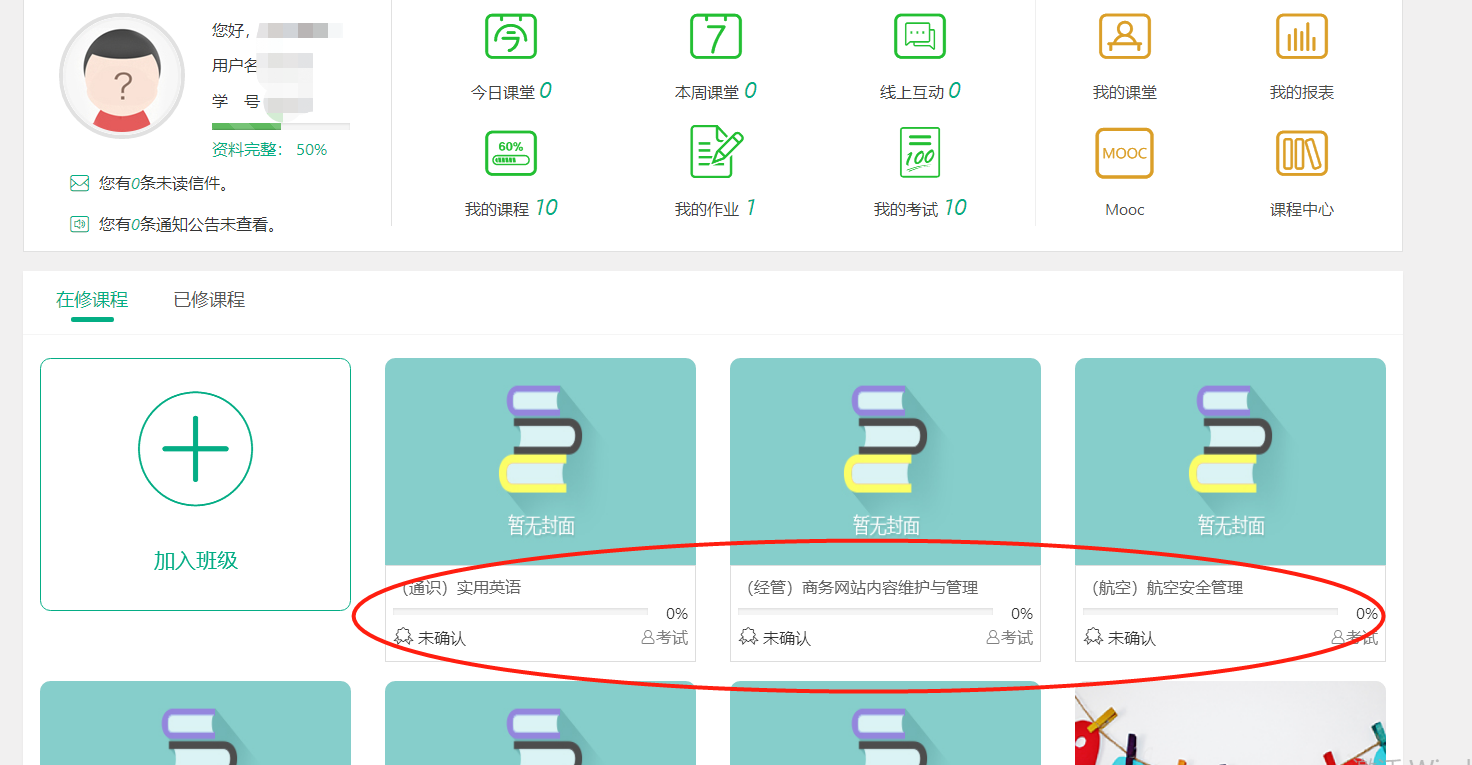 4、考试科目有用到工具书的必须用电脑登录下载材料，再点考试进入。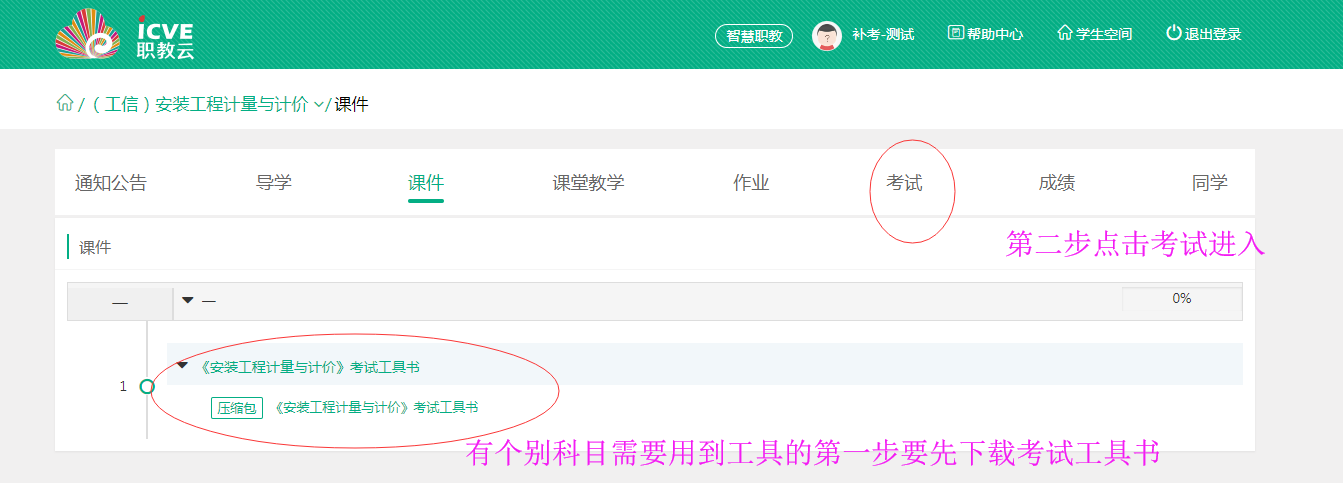 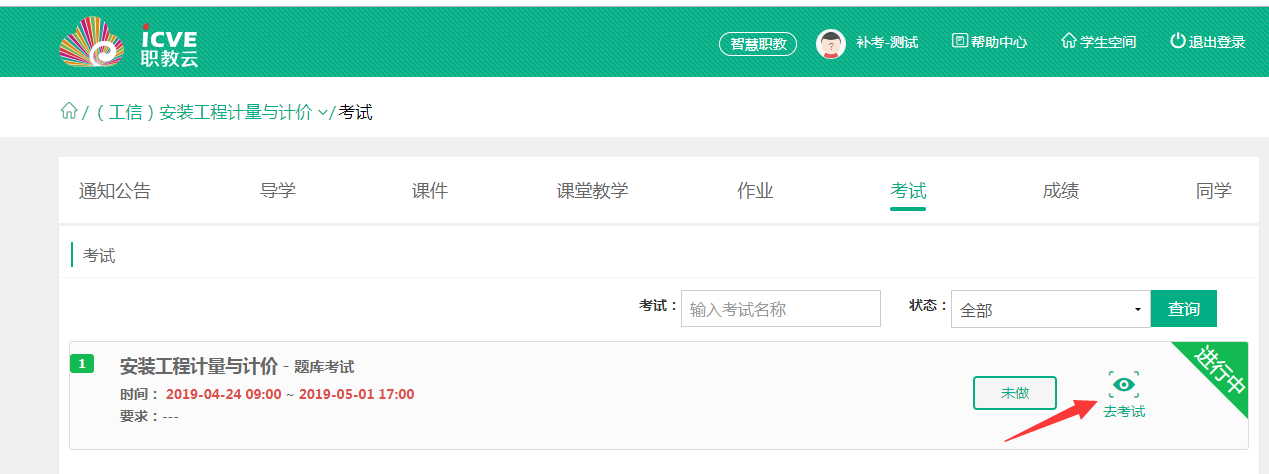 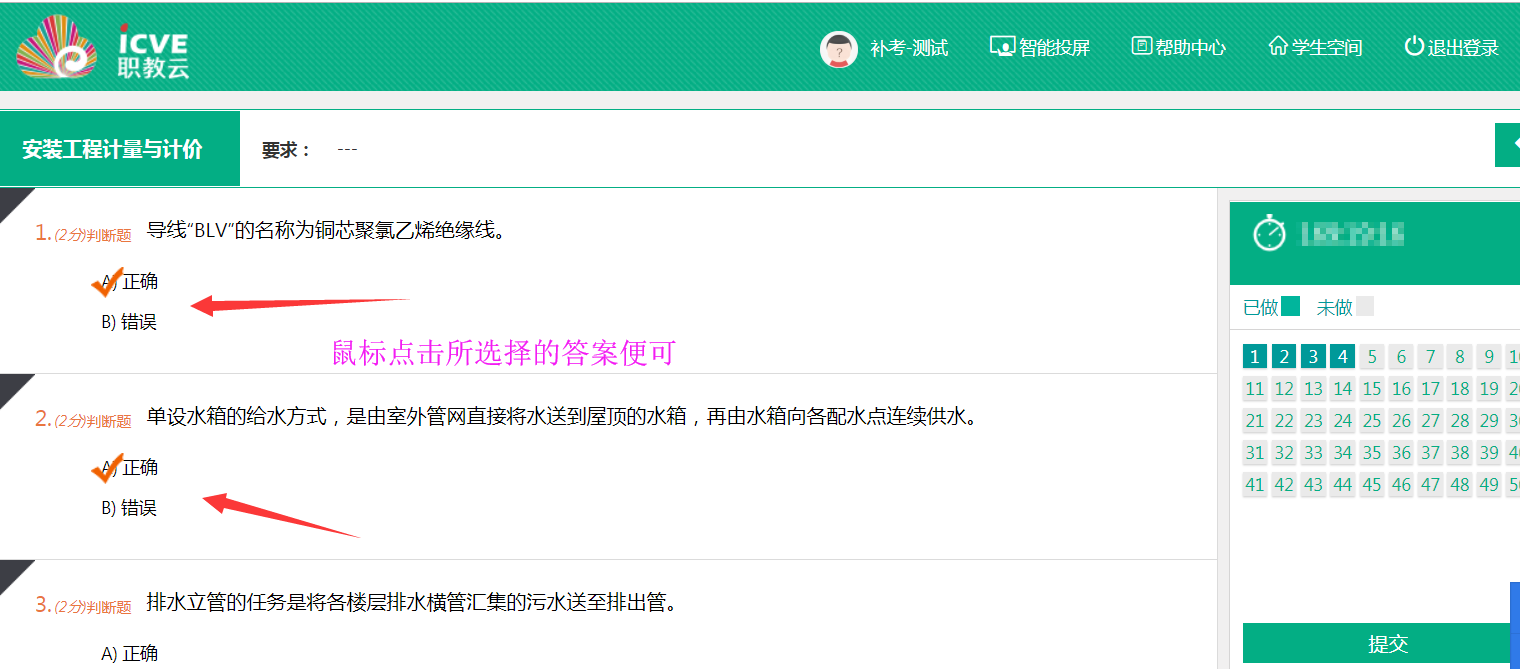 5、作答完毕后，确定交卷。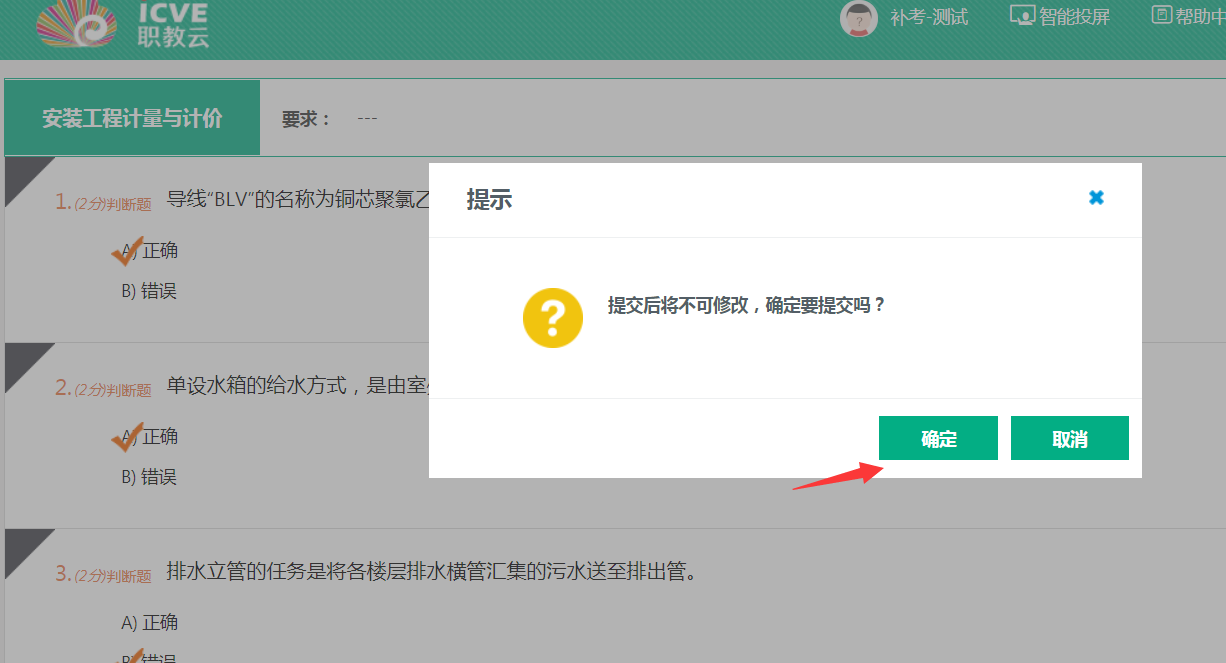 6提交试题后便可显示成绩。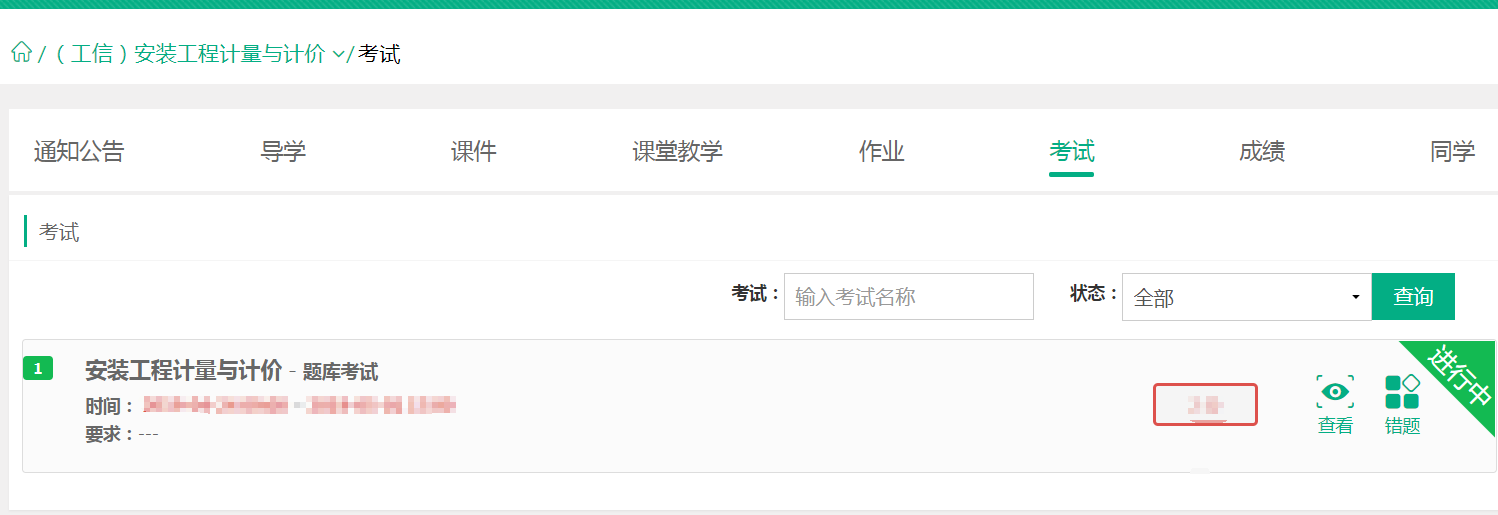 